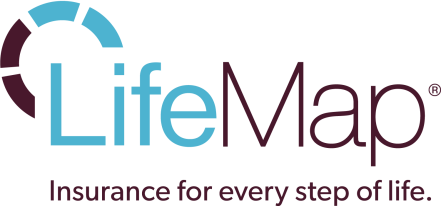 Plan BenefitsPlan BenefitsEmployee Life and AD&D InsuranceCoverage is available in $10,000 increments, from $10,000 to a maximum of $300,000Spouse Life and AD&D Insurance$10,000 increments, from a minimum of $10,000 to a maximum of $300,000Dependent Child(ren) Life and AD&D Insurance$2,000 increments, to a maximum of $10,000Plan FeaturesPlan FeaturesAccelerated BenefitMembers who are diagnosed terminally ill may receive a portion of the life insurance benefit before death. Remaining benefits are reserved for the member's beneficiary.ConversionOption of converting to an individual life policy, without proof of insurability, for up to amount of group coverage within 31 days of termination.PortabilityYou may elect to port your Voluntary Life insurance to continue your coverage under the group policy. If elected, portability coverage will end the earliest of when you reach age 65 or when this master policy terminates.Waiver of PremiumLife coverage continued without payment of premium if insured becomes totally and permanently disabled (proof of disability required).Accidental Death & DismembermentAccidental Death & DismembermentIf due to an accident you die, lose a limb, sight of an eye or become paralyzed, benefits are available.If due to an accident you die, lose a limb, sight of an eye or become paralyzed, benefits are available.AD&D Benefits IncludedAD&D Benefits IncludedAdaptive Home/Vehicle and Rehabilitative Benefit Air Bag and Seat BeltSpouse and Child EducationComaDay CareExposure and DisappearanceFelonious AssaultRepatriationReduction Schedule Reduction Schedule If you are still working the required number of hours to be eligible for this insurance at age 65, your benefits will reduce to 65% at age 65, to 45% at age 70, to 30% at age 75, to 20% at age 80, to 15% at age 85, and to 10% at age 90.If you are still working the required number of hours to be eligible for this insurance at age 65, your benefits will reduce to 65% at age 65, to 45% at age 70, to 30% at age 75, to 20% at age 80, to 15% at age 85, and to 10% at age 90.Limitations & ExclusionsLife − None
AD&D − The policy does not cover any loss including, but not limited to:suicide or such attempts participation in a riot, war or act of war; military service for any countrycommitting an assault or felony; sickness, disease, pregnancy, heart attack or stroke bacterial or viral infections not the result of an injury taking medications or drugs unless administered by a prescribing or licensed physician travel, flight in or descent from any aircraft, including balloons and gliders, except as a fare-paying passenger on a regularly scheduled flight the insured Employee's intoxicationVoluntary Life and AD&D -  Employee and SpouseVoluntary Life and AD&D -  Employee and SpouseAgeRatePer $1,000 of BenefitUnder 25$0.08925-29$0.08530-34$0.09435-39$0.12040-44$0.16745-49$0.24850-54$0.38155-59$0.58660-64$0.81465-69$1.30670-74$2.57275 and over$5.275Voluntary Child LifeVoluntary Child LifeDependent Child  $0.125 per $1,000 increment regardless of the number of children in the familyDependent Child  $0.125 per $1,000 increment regardless of the number of children in the family